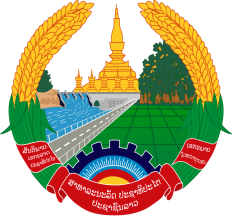 ສາທາລະນະ​ລັດ  ປະຊາທິປະ​ໄຕ  ປະຊາຊົນລາວສັນຕິພາບ ​ເອກະລາດ ປະຊາທິປະ​ໄຕ ​ເອກະ​ພາບ ວັດທະນະຖາວອນ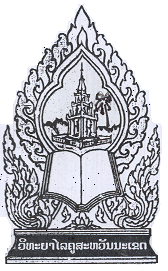 -------====000====-------ສະພາວິທະຍາສາດວິທະຍາໄລຄູສະຫວັນນະເຂດຂໍຢັ້ງຢັງຢືນວ່າ ທ່ານ ກະຕິກາ ຣາຊະບຸຕຣ໌ ໄດ້ຮັບລາງວັນບົດວິໄຈດີເດັ່ນ​ໃສຫົວຂໍ້ວິໄຈເລື່ອງ:ການພັດທະນາຄູ ເລື່ອງການເຮັດການວິໄຈພາກປະຕິບັດ ສຳລັບຄູວິທະຍາໄລຄູສະຫວັນນະເຂດ ສປປ. ລາວຕີພິມຄັ້ງວັນທີ 31 ກໍລະກົດ 2020 ໃນວາລະສານການວິໄຈທາງການສຶກສາວິທະຍາໄລຄູສະຫວັນນະເຂດ												..................................................												ລັດສະໝີ ພະໄຊສີ												ປະທານສະພາວິທະຍາສາດ			                                        